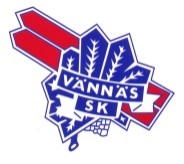 Vännäs Skidklubb hälsar alla välkomna tillCooploppet 2019Vännäs Skidfestival”Cooploppet`I klassisk stilI mån av snö inslag avSkicross o Teknik.                     02 Februari 2019Huvudsponsor: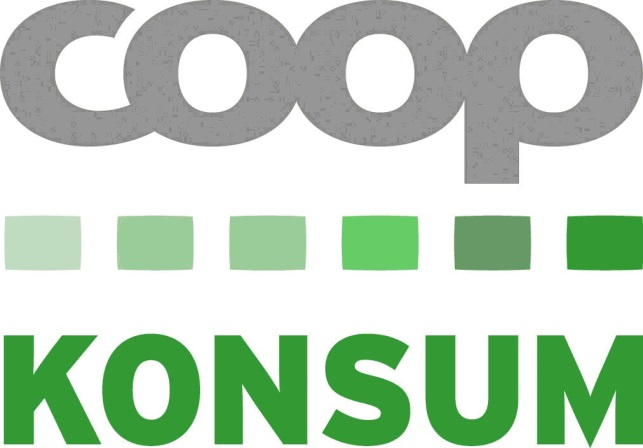 Vännäs Skidfestival                           Cooploppet02 Februari 2019      H/D 0-6 - H/D 21  Motionsklasser och öppen klassSkidstadion, Liljaskolan, VännäsKlassiskstil, intervallstartFörsta start kl. 11.00Klass 		Sträcka 			                        Avgift		H/D 0-6                   		1,0 km                             fristil                   	50 kr		H/D 7-8                   		1,0 km		          	50 krH/D 9-10                 		1,5 km		         	80 kr H/D 11-12               		2,5 km         			80 kr	H/D 13-14               		2,5 km        			80 kr	H/D 15-16                		5,0km         			150kr		D 17-18                   		10km (2X5,0km)       		150kr		D 19-20                  		10 km (2x5,0 km)   	      	150kr	D 21                        		10 km (2x5,0 km)      		150 kr	H 17-18                  		10 km (2x5,0 km)      		150 krH 19-20                  		10 km (2x5,0 km)      		150 krH 21                        		150 km (3x5,0 km)      		150 krH/D Motion            		10,0 km (2+5,0 km)     		150 krH/D Öppen              klass	2,5 km             	               Fristil         	 50 krH/D 0-6 och H/D 7-8 har ingen tidtagningStart:		Intervallstart, 30 sekunders mellanrumAnmälan:		Genom ”Idrott OnLine” i första hand.		Sista anmälningsdag: tis 31 januariAlternativ kontakt: E-post: stig.hornqvist@svevia.seAnmälningsavgifterna faktureras klubbarna efter tävlingen. Efteranmälan - i mån av utrymme - senast 1 timme före första start med ett tillägg på 100 kr för klasser från 9 år och uppåt. Inget pristillägg för H/D 0-6 och H/D 7-8.Vid inställd tävling faktureras 50% av anmälningsavgiften.Startlistor		Startlistor och resultat på hemsidan: www.laget.se/vannasTävlingsledare:	Stig Hörnqvist, tel 070-5142171 Bitr. tävlingsledare Roger Westerberg tel 070-2836743Köldjour:		Tävlingsdagen, på hemsidan el. 06.00-08.00  Stig Hörnqvist 070-5142171Lagledarmöte	I Liljahallen kl 10:15. Vi bjuder på kaffe!Priser och prisutdelning:	Pris utdelning tider meddelas under pågående tävling av speaker och anslag.                                           Yngre Klasser så fort alla kommit i mål.Omklädning:	Dusch och toaletter i Liljahallen Servering:		Försäljning av hamburgare och fika finns i/vid Liljahallen. 	Tävlande bjuds på fikaNummerlappar:	Hämtas i Liljahallen från kl.09.00 klubbvisEj återlämnade nummerlappar debiteras med 400 kr.Tävlingsregler:	Svenska Skidförbundets. Tävlande, ledare, funktionärer och publik deltar och närvarar på egen risk.Köldgräns:		-15 CLogi:	Hotell Vännäs Tfn 0935-109 30 Fridhem vandrarhem. Tfn 0935-103 01Vännäs Camping. Tfn 0935-14175 Hjärtligt välkomna!